Εκδήλωση για την επέτειο της Μάχης της ΤαράτσαςΟ Δήμος Λαμιέων και ο Σύνδεσμος Εφέδρων Αξιωματικών Νομού Φθιώτιδας διοργανώνουν εκδηλώσεις μνήμης για την Μάχη της Ταράτσας (Καμηλόβρυσης), που διαδραματίστηκε στις 7 Μαΐου 1897. Οι εκδηλώσεις θα πραγματοποιηθούν το Σάββατο 12 και την Κυριακή 13 Μαΐου 2018.Πρόγραμμα ΕορτασμούΣάββατο 12 Μαΐου 201819.00: Ομιλία του Ομότιμου Καθηγητή της Φιλοσοφικής Σχολής του Εθνικού και Καποδιστριακού Πανεπιστημίου Αθηνών και Προέδρου της ΑΠΟΕΑ κ. Γρηγόριου Φ. Κωσταρά για εφεδρικά θέματα. Λέσχη Αξιωματικών Φθιώτιδας Κυριακή 13 Μαΐου 201807.00 : Θεία Λειτουργία στον Ιερό Ναό Αγίας Παρασκευής (Ταράτσα Λαμίας)09.55 : Πέρας προσέλευσης επισήμων 10.00 : Επιμνημόσυνη δέηση Μετά την επιμνημόσυνη δέηση ο Δήμαρχος Λαμιέων Νίκος Σταυρογιάννης θα απευθύνει χαιρετισμό, ενώ ο Ομότιμος Καθηγητής της Φιλοσοφικής Σχολής του Εθνικού και Καποδιστριακού Πανεπιστημίου Αθηνών και Πρόεδρος της ΑΠΟΕΑ Γρηγόριος Φ. Κωσταράς θα εκφωνήσει τον Πανηγυρικό της ημέρας.Θα ακολουθήσει κατάθεση στεφάνων στο Μνημείο της Μάχης της Ταράτσας, θα τηρηθεί ενός λεπτού σιγή και η εορταστική εκδήλωση θα λήξει με την ανάκρουση του Εθνικού Ύμνου.                                                                                                                              Από το Γραφείο Τύπου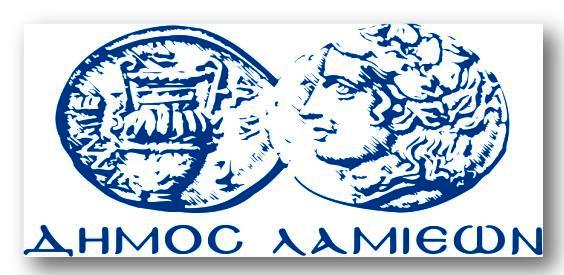 ΠΡΟΣ: ΜΜΕΔΗΜΟΣ ΛΑΜΙΕΩΝΓραφείου Τύπου& Επικοινωνίας                                                Λαμία, 8/5/2018